95240 Cormeilles-en-Parisis  DURÉE 16 min DISTANCE 1,2 km10h532 RUE PAUL BLOCH95240 CORMEILLES-EN-PARISISPrendre Rue Paul Bloch et continuer sur 60 mètres -Tourner à gauche Sur Place des Fêtes et continuer sur 25 mètres (60 m)Tourner à droite sur Place des Fêtes et continuer sur 20 mètres (85 m)Tourner à gauche sur Avenue Maurice Berteaux et continuer sur 120 mètres (110 m)Tourner à gauche sur Rue Jacques Daguerre et continuer sur 85 mètres (230 m)Tourner à droite sur Rue Jacques Daguerre et continuer sur 70 mètres (300 m)Tourner à gauche sur Rue Thibault Chabrand et continuer sur 140 mètres (400 m)Tourner à droite sur Rue Gabriel Péri et continuer sur 50 mètres (500 m)Tourner à gauche sur Rue Montalant et continuer sur 160 mètres (550 m)Tourner à droite sur Rue Émy-les-Prés et continuer sur 200 mètres (750 m)Tourner à gauche sur Rue des Prébendes et continuer sur 280 mètres (950 m)11h08RUE DES PRÉBENDES95240 CORMEILLES-EN-PARISIS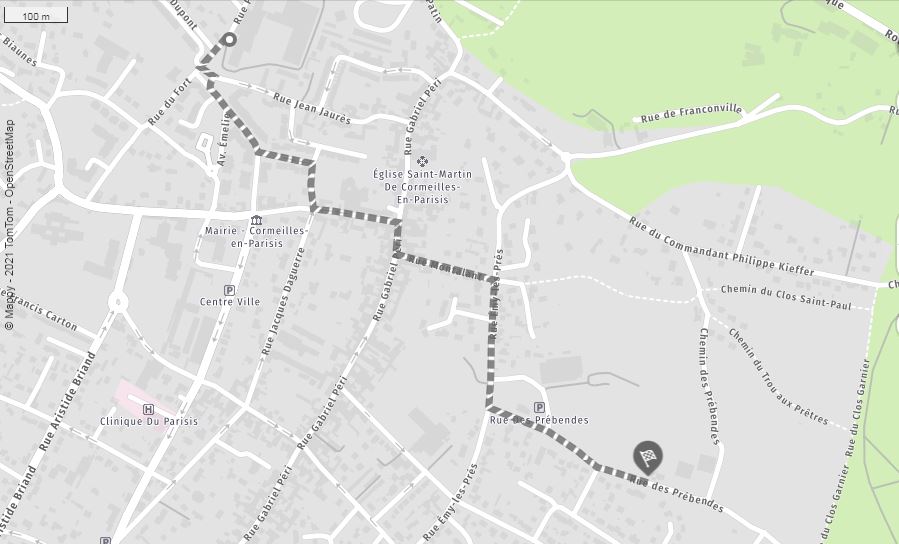 